SECTION 1: BUBBLE TECHNOLOGYLABINTRODUCTIONCan you blow a bubble with a pair of scissors, a piece of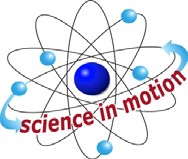 Westminster Collegepaper, or a rubber band? In this activity, your students experiment to discover what objects can be used to blow bubbles, which make little bubbles, and which make big bubbles. Then they use the information they’ve gathered to design and draw bubble- makers for special uses.  This activity introduces students to the process of technology and allows them to get some of the bubble blowing out of their systems- something you’ll appreciate during later activities!ASSESSMENT ANCHORS ADDRESSEDS4.A.1.1	Identify and explain the pros and cons of applying scientific, environmental, or technological knowledge to possible solutions to problems.S4.A.2.2	Identify appropriate instruments for a specific task and describe the information the instrument can provide.S4.C.1.1	Describe observable physical properties of matter.PURPOSEStudents discover how everyday materials can be used to blow bubbles and use that knowledge to create their very own bubble making tools.MATERIALSTeacher provides items marked with *Westminster College SIM	Page 1For the class:*Materials for bubble makers: strainer, small tin cans, protractors, paper, mason jars, straws, tea ball, funnels, toilet tissue and paper-towel rolls, aluminum foil…*NewspaperDishwashing liquidEyedropperGlycerin1 one gallon container1 pie pan*water